Проведен опрос о степени удовлетворенности населения уровнем безопасности финансовых услуг, оказываемых организациями кредитно-финансовой сферыБанк России с 1 по 25 ноября проводит опрос в целях определения степени удовлетворенности населения уровнем безопасности финансовых услуг, оказываемых организациями кредитно-финансовой сферы, а также уровня охвата населения мероприятиями, направленными на повышение безопасности использования электронных сервисов.Анализ такой информации позволит регулятору выстраивать более эффективное взаимодействие с поднадзорными организациями в сфере кибербезопасности.Результаты опроса будут учитываться и при формировании подходов                               к информационно-просветительской работе по повышению киберграмотности. Опрос является анонимным и продлится до 3 декабря. Пройти его можно на сайте Банка России: 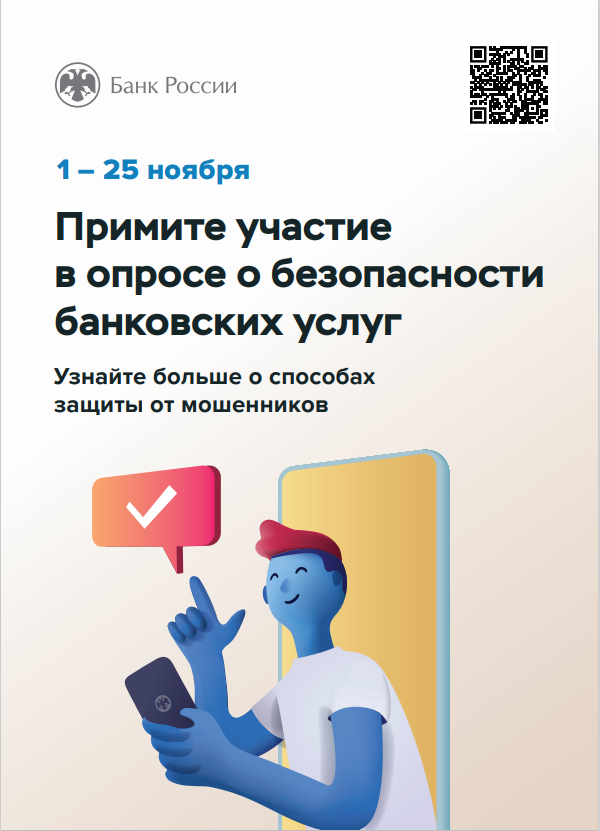 